Geography IB summer work:To consider geophysical hazard events and the impact they have. You should consider at least 3 events.  These might be events that happen over the summer or ones that have happened in the last two years.  You could think about events such as: volcanic eruptions, earthquakes, tropical storms, mudslides.  Spend some time over the summer holiday researching current geophysical hazards.  Use the information to create a table with the following headings:(hint: you will need more depth/detail than the above!)Examples you could consider if you are stuck:Mauna LoaKilauea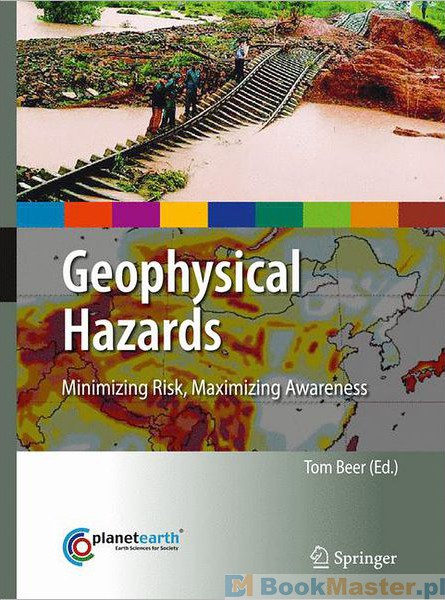 Geophysical hazardDate/s of eventProcess – what happened and when?Short-term impacts (classify social / environmental / economic)Long-term impacts (classify social / environmental / economic)